Publicado en Madrid el 22/01/2020 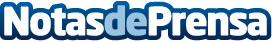 Perfiles tecnológicos más demandados en 2020 según Hasten GroupLos perfiles tecnológicos que más se demandarán este año 2020, según Hasten Group, son los siguientes nueve campos: Realidad Virtual o Realidad Avanzada. La consultora Hasten Group es una de las principales key players en servicios de outsourcing tecnológicos en EspañaDatos de contacto:En Ke Medio Broadcasting 912792470Nota de prensa publicada en: https://www.notasdeprensa.es/perfiles-tecnologicos-mas-demandados-en-2020 Categorias: Nacional Programación Hardware E-Commerce Ciberseguridad Recursos humanos Innovación Tecnológica http://www.notasdeprensa.es